WINTER 2023/24.Sustrans Leading the Way team is always on hand to answer questions, offer support, advice, free cycle skills training, route planning, bike loans and much more.  Get in touch dianne.whyte@sustrans.org.uk or 07812 470791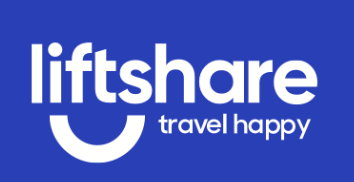 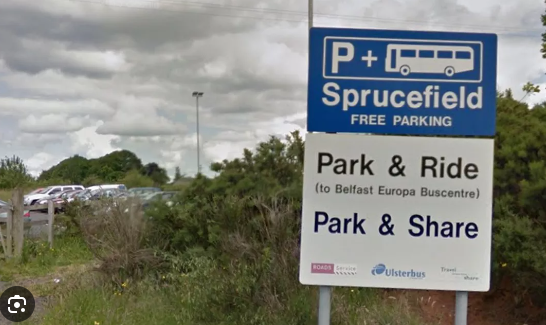 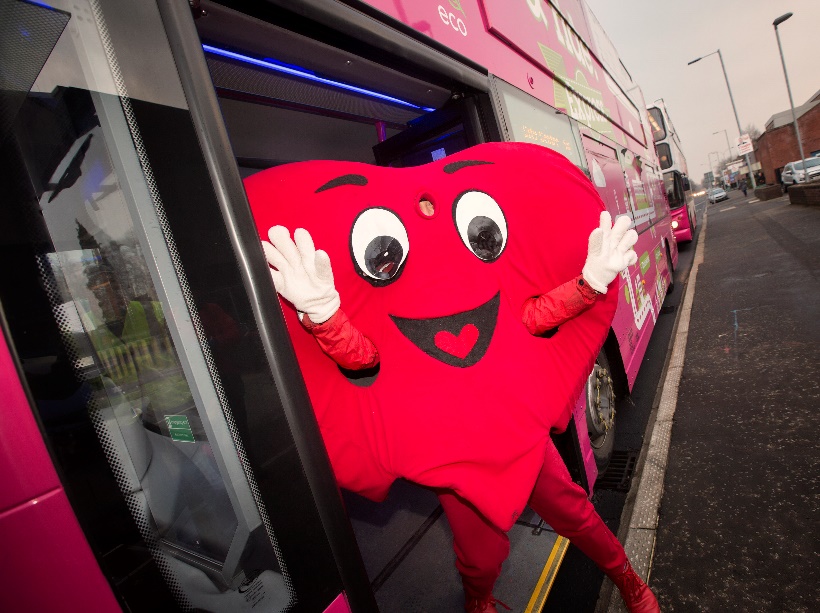 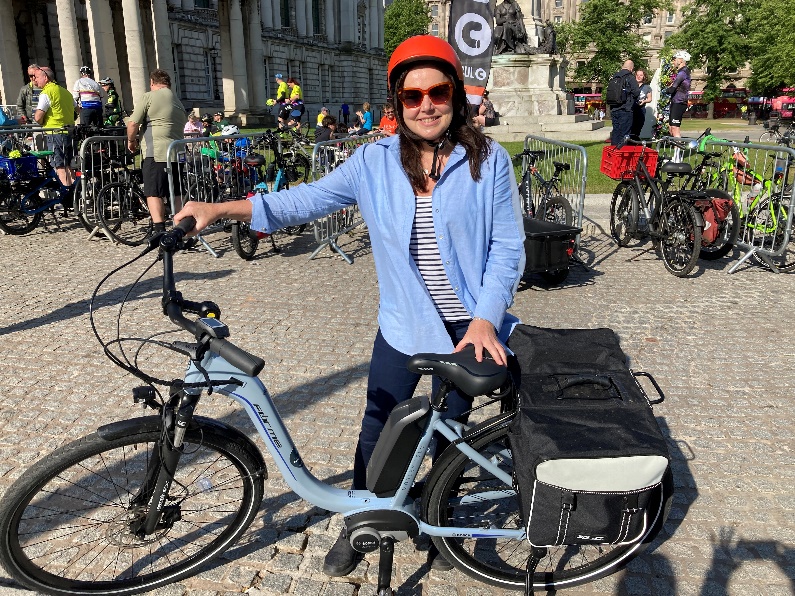 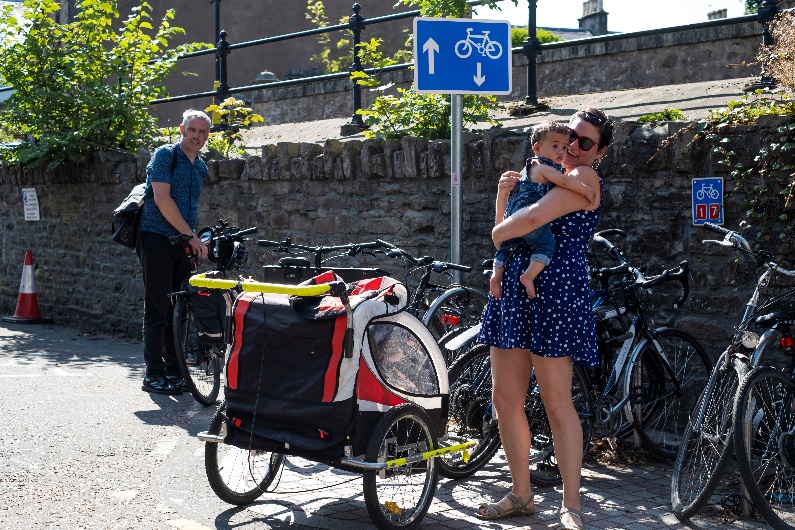 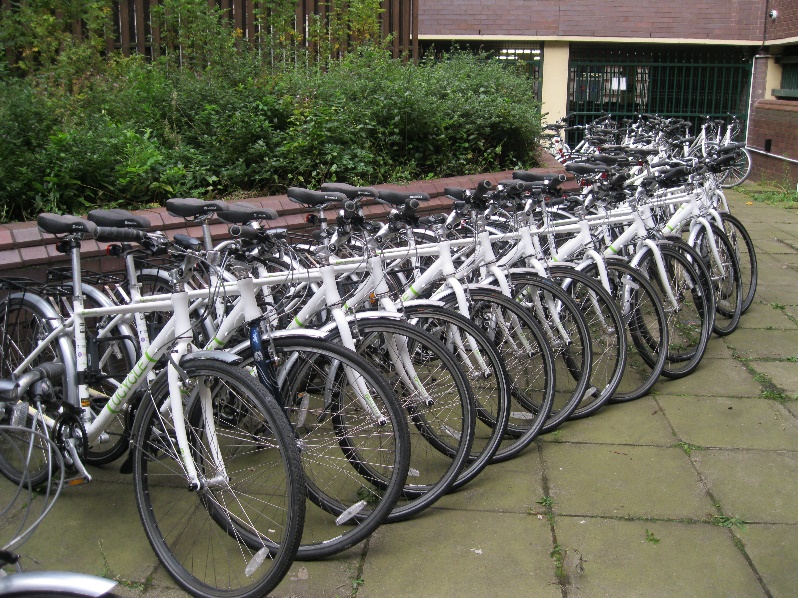 Did you know there’s a huge potential for people to ride bikes in Belfast​​64.7 million car journeys in Belfast were <3 miles (2021)​9.5 million trips were made on bicycles in Belfast (2021)​50 Belfast Bike docking stations​39 miles of traffic free routes​Pop up cycle lanes and shared paths (only 2 miles of protected lanes!)​43% of residents have an adult pedal cycle​23% of men cycle every day compared to 11% of men​47% of adults would cycle more with access to cycle training and led rides​(Data taken from Belfast Walking & Cycling Index 2021)